EMPRESAS ESPAÑOLAS  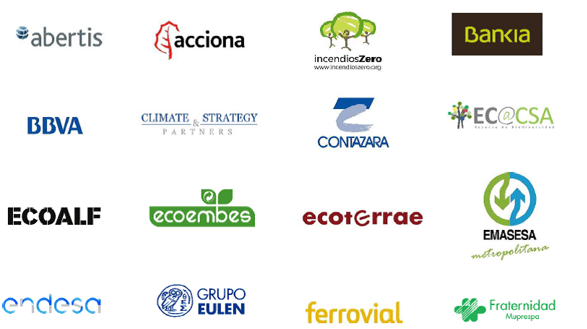 https://grupocrecimientoverde.org/empresas-ley-transicion-energetica/Tarea 1 Trabajad en pareja. Usad cualquier medio de comunicación, o sea Microsoft Teams, Whatsapp, Zoom etc. para estar bien conectados.Porfa, intentad hablar español lo más posible. Tu compañero te escuchará atentamente y (en vez de corregirte) te ayudará. Pensad en un ámbito que os interesa, o sea de ropa, comida, deporte, nuevas tecnologías y elegid una empresa española que os parece interesante.Tarea 2 Ahora buscad información detallada sobre “vuestra” empresa. Abajo encontráis algunas propuestas, pero podéis incluir cualquier información que os parece interesante.*el motivo por qué habéis elegido esta empresahistoria*productos/serviciosorganigrama*datos interesantes sobre la compañía				* información obligatoriaTarea 3 A (para elegir)Diseñad una infografía sobre la empresa. Podéis usar www.canva.com o www.venngage.com o cualquier otra aplicación que os guste.Enviad la infografía a vuestro/a profesor/a.Tarea 3 B (para elegir)Preparad una presentación de la empresa (prezi/PPP etc.). Pedid cita con vuestro/a profesor/a y presentad en línea.Por favor, no copiéis información de Internet. Buscad información interesante y fácil para entender.